Администрация Дзержинского районаКрасноярского краяПОСТАНОВЛЕНИЕс. Дзержинское24.09.2020										№ 455-пО внесении изменений в постановление администрации района от 17.06.2020 № 315-п «О дополнительных мерах, направленных на предупреждение распространения коронавирусной инфекции, вызванной 2019-nCoV, на территории Дзержинского района Красноярского краяВ соответствии с Федеральным законом от 21.12.1994 № 68-ФЗ
«О защите населения и территорий от чрезвычайных ситуаций природного и техногенного характера», Федеральным законом от 30.03.1999 № 52-ФЗ
«О санитарно-эпидемиологическом благополучии населения», Указом Губернатора Красноярского края от 27.08.2020 № 227-уг «О внесении изменений в указ Губернатора Красноярского края от 27.03.2020 № 71-уг, руководствуясь ст. 19 Устава района, ПОСТАНОВЛЯЮ:1. Внести в постановление администрации района от 17.06.2020
№ 315-п «О дополнительных мерах, направленных на предупреждение распространения коронавирусной инфекции, вызванной 2019-nCoV, на территории Дзержинского района Красноярского края» следующие изменения:1.1. Установить, что хозяйствующие субъекты, оказывающие услуги общественного питания, осуществляют деятельность при условии установки перегородок или размещения столов на расстоянии не менее 1,5 метров друг 
от друга, а также обязательного соблюдения:методических рекомендаций «МР 3.1/2.3.6.0190-20. 3.1. Профилактика инфекционных болезней. 2.3.6. Предприятия общественного питания. Рекомендации по организации работы предприятий общественного питания 
в условиях сохранения рисков распространения COVID-19. Методические рекомендации», утвержденных Главным государственным санитарным врачом Российской Федерации 30.05.2020;других санитарно-эпидемиологических требований, методических рекомендаций Федеральной службы по надзору в сфере защиты прав потребителей и благополучия человека, рекомендаций главных государственных санитарных врачей и превентивных мер, направленных 
на предупреждение распространения коронавирусной инфекции, вызванной 
2019-nCoV.1.2. Установить, что развлекательные и досуговые заведения, детские игровые комнаты, детские развлекательные центры осуществляют деятельность с соблюдением требования к предельному количеству лиц, которые одновременно могут находиться в помещении, определяемому 
из расчета 1 человек, включая работников, на 4 квадратных метра площади помещения, а также обязательного соблюдения:санитарно-эпидемиологических правил СП 3.1/2.4.3598-20 «Санитарно-эпидемиологические требования к устройству, содержанию и организации работы образовательных организаций и других объектов социальной инфраструктуры для детей и молодежи в условиях распространения новой коронавирусной инфекции (COVID-19)», утвержденных постановлением Главного государственного санитарного врача Российской Федерации от 30.06.2020 № 16;методических рекомендаций «МР 3.1/2.1.0204-20. 3.1. Профилактика инфекционных болезней. 2.1. Коммунальная гигиена. Рекомендации 
по организации работы аквапарков в условиях рисков распространения 
новой коронавирусной инфекции (COVID-19). Методические рекомендации», утвержденных Главным государственным санитарным врачом Российской Федерации 23.07.2020; других санитарно-эпидемиологических требований, методических рекомендаций Федеральной службы по надзору в сфере защиты прав потребителей и благополучия человека, рекомендаций главных государственных санитарных врачей и превентивных мер, направленных
на предупреждение распространения коронавирусной инфекции, вызванной 
2019-nCoV.1.3. Установить, что объекты розничной торговли, 
торгово-развлекательные центры осуществляют деятельность при условии обязательного соблюдения:методических рекомендаций «МР 3.1/2.3.5.0191-20. 3.1. Профилактика инфекционных болезней. 2.3.5. Предприятия торговли. Рекомендации 
по профилактике новой коронавирусной инфекции (COVID-19) 
в предприятиях торговли. Методические рекомендации», утвержденных Главным государственным санитарным врачом Российской Федерации 01.06.2020;других санитарно-эпидемиологических требований, методических рекомендаций Федеральной службы по надзору в сфере защиты прав потребителей и благополучия человека, рекомендаций главных государственных санитарных врачей и превентивных мер, направленных 
на предупреждение распространения коронавирусной инфекции, вызванной 
2019-nCoV.1.4. Установить, что театры, кинотеатры, концертные организации осуществляют деятельность при условии обеспечения заполнения зрительного зала не более чем на 50% от общей вместимости, а также обязательного соблюдения в соответствующей части:методических рекомендаций «МР 3.1/2.1.0202-20. 3.1. Профилактика инфекционных болезней. 2.1. Коммунальная гигиена. Рекомендации 
по проведению профилактических мероприятий по предупреждению распространения новой коронавирусной инфекции (COVID-19) 
при осуществлении деятельности театров и концертных организаций. Методические рекомендации», утвержденных Главным государственным санитарным врачом Российской Федерации 21.07.2020;методических рекомендаций «МР 3.1/2.1.0189-20. 3.1. Профилактика инфекционных болезней. 2.1. Коммунальная гигиена. Рекомендации 
по проведению профилактических мероприятий по предупреждению распространения новой коронавирусной инфекции (COVID-19) 
в кинотеатрах. Методические рекомендации», утвержденных Главным государственным санитарным врачом Российской Федерации 27.05.2020; других санитарно-эпидемиологических требований, методических рекомендаций Федеральной службы по надзору в сфере защиты прав потребителей и благополучия человека, рекомендаций главных государственных санитарных врачей и превентивных мер, направленных 
на предупреждение распространения коронавирусной инфекции, вызванной 
2019-nCoV.1.5. Установить, что проведение на территории Дзержинского района Красноярского края публичных мероприятий, досуговых, развлекательных, зрелищных, культурных, просветительских, рекламных и иных подобных мероприятий с очным присутствием граждан, а также осуществление конгрессной и выставочной деятельности с очным присутствием граждан допускается при условии одновременного нахождения в месте проведения мероприятия не более 200 человек (в расчет численности входят посетители, персонал, представители средств массовой информации, иные участники),
а также при условии обязательного соблюдения в соответствующей части:методических рекомендаций «МР 3.1/2.1.0198-20. 3.1. Профилактика инфекционных болезней. 2.1. Коммунальная гигиена. Рекомендации 
по проведению профилактических мероприятий по предупреждению распространения новой коронавирусной инфекции (COVID-19) 
при осуществлении конгрессной и выставочной деятельности. Методические рекомендации», утвержденных Главным государственным санитарным врачом Российской Федерации 26.06.2020;других санитарно-эпидемиологических требований, методических рекомендаций Федеральной службы по надзору в сфере защиты прав потребителей и благополучия человека, рекомендаций главных государственных санитарных врачей и превентивных мер, направленных 
на предупреждение распространения коронавирусной инфекции, вызванной 
2019-nCoV.»1.6. Приостановить на территории Дзержинского района Красноярского края с 24 сентября 2020 года до момента улучшения эпидемиологической обстановки деятельность ночных клубов (дискотек) и иных аналогичных объектов.2. Признать утратившими силу постановления администрации Дзержинского района: от 15.09.2020 № 443-п «О реализации дополнительных мер, направленных на предупреждение распространения коронавирусной инфекции, вызванной 2019-nCoV, на территории Дзержинского района Красноярского края», от 16.09.2020 № 444-п «О внесении изменений в постановление администрации района от 17.06.2020 № 315-п «О дополнительных мерах, направленных на предупреждение распространения коронавирусной инфекции, вызванной 2019-nCoV, на территории Дзержинского района Красноярского края».3. Опубликовать настоящее постановление на официальном сайте администрации Дзержинского района Красноярского края в сети «Интернет».4. Контроль за исполнением постановления оставляю за собой.5. Постановление вступает в силу со дня его подписания.Глава Дзержинского района						В.Н. Дергунов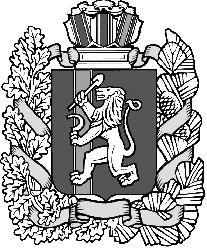 